OBRAZAC 1. za učenike Prijavu popuniti online najkasnije https://docs.google.com/forms/d/e/1FAIpQLScbEre7AWrSuNCi_Di0LZ_ch-Vilro8JgT4xjKVzXVu_z0-LA/viewform do petka  godine. Prijavnicu donijeti prvi dan III. Ljetnog kampa i  predati  voditelju radionice ili voditeljici III. ljetnog kampa tehničke kulture „Učenje tehnike kroz igru“  Jeleni Tuksar, info na mail adresu jelena.tuksar@gmail.com. Molimo Vas da podatke popunite čitko štampanim slovima.PRIJAVNICA ZA SUDJELOVANJE NAIII. LJETNOM KAMPU TEHNIČKE KULTURE „UČENJE TEHNIKE KROZ IGRU“(17.- 21. lipnja 2019., III OŠ Čakovec)PRIJAVNICA ZA SUDJELOVANJE NAIII. LJETNOM KAMPU TEHNIČKE KULTURE „UČENJE TEHNIKE KROZ IGRU“(17.- 21. lipnja 2019., III OŠ Čakovec)PRIJAVNICA ZA SUDJELOVANJE NAIII. LJETNOM KAMPU TEHNIČKE KULTURE „UČENJE TEHNIKE KROZ IGRU“(17.- 21. lipnja 2019., III OŠ Čakovec)IME I PREZIME UČENIKAIME I PREZIME UČENIKAOSNOVNA ŠKOLA KOJU UČENIK POHAĐAOSNOVNA ŠKOLA KOJU UČENIK POHAĐARODITELJ (SKRBNIK) SUGLASAN ZA SUDJELOVANJE NA RADIONICAMA  (zaokruži „da“ ili „ne“)RODITELJ (SKRBNIK) SUGLASAN ZA SUDJELOVANJE NA RADIONICAMA  (zaokruži „da“ ili „ne“)DA                    NEZa vrijeme odvijanja kampa dokumentirat će se aktivnosti (fotografije, video, TV zapisi) na radionicama za potrebe arhiviranja i promotivnih materijala. Slijedom navedenoga, postoji mogućnost da baš Vaše dijete bude na slikama, video ili TV zapisu koje će se koristiti za izradu promidžbenog materijala ili javne objave. 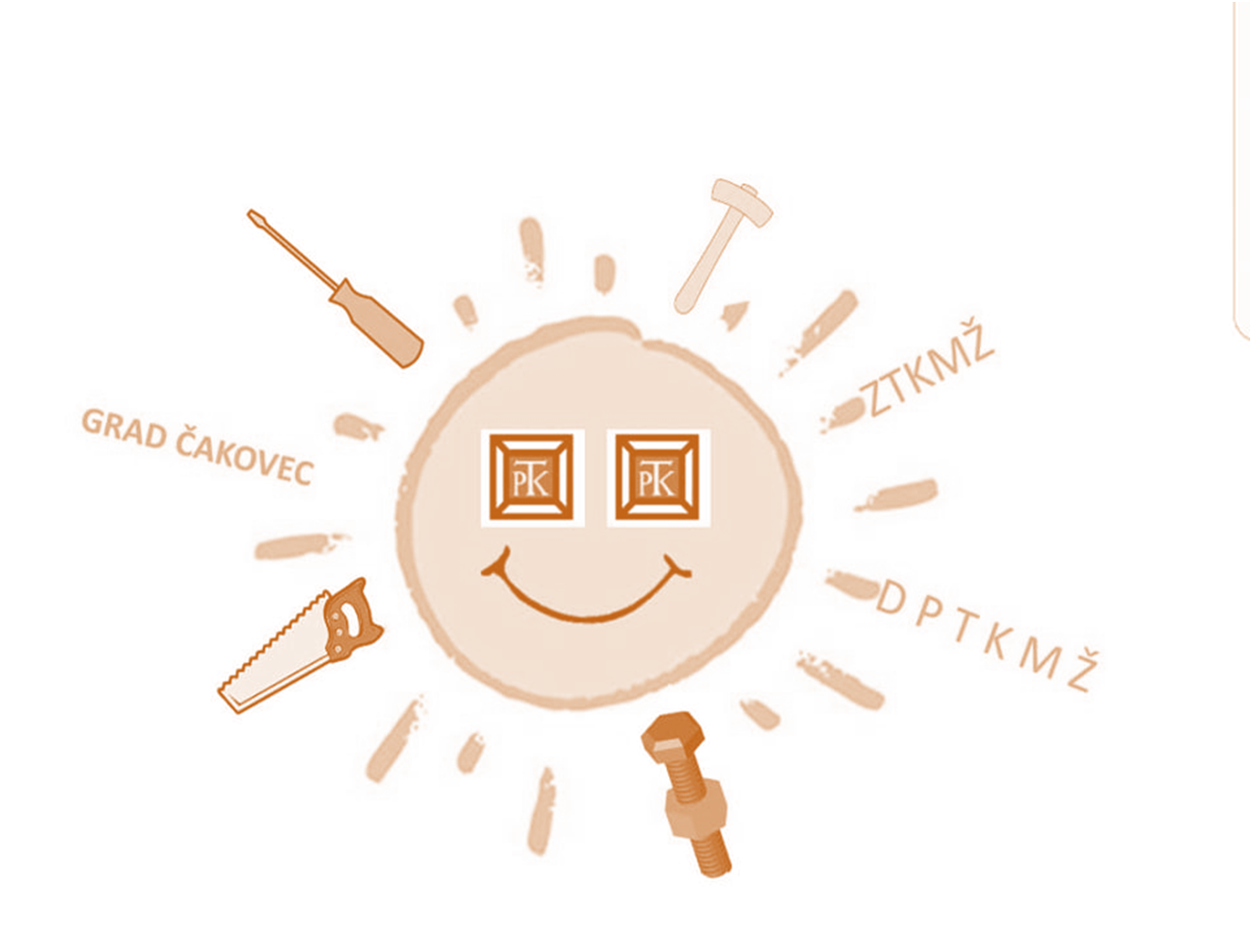 Za vrijeme odvijanja kampa dokumentirat će se aktivnosti (fotografije, video, TV zapisi) na radionicama za potrebe arhiviranja i promotivnih materijala. Slijedom navedenoga, postoji mogućnost da baš Vaše dijete bude na slikama, video ili TV zapisu koje će se koristiti za izradu promidžbenog materijala ili javne objave. Ovim putem dajem suglasnost i privolu organizatorima za prikupljanje, provjeru i obradu osobnih podataka učenika te za fotografiranje i snimanje  za vrijeme odvijanja kampa i korištenje materijala u navedene svrhe.                                     DA   		NE__________________________________Vlastoručni potpis roditelja/skrbnikaRAZRED KOJI POHAĐAM U ŠKOLSKOJ GODINI 2018./2019. (1. - 8.)RAZRED KOJI POHAĐAM U ŠKOLSKOJ GODINI 2018./2019. (1. - 8.)  Zaokruži razred:  1. 2. 3. 4.    5. 6.   7. 8. PRIJAVLJUJEM SE ZA SUDJELOVANJE NA RADIONICI IZ PODRUČJA (u sivom polju upisati x za odabir radionice)Mogućnost odabira jedne radionice koju će učenik polaziti, uz dodatnu mogućnost sudjelovanja u aktivnostima – radionicama udruga i klubova ZTKMž u petak 21.6.2019.17. – 21. 6. 2019.  od 9 – 12 sati Radiokomunikacije (za učenike od 1.- 8. razreda)PRIJAVLJUJEM SE ZA SUDJELOVANJE NA RADIONICI IZ PODRUČJA (u sivom polju upisati x za odabir radionice)Mogućnost odabira jedne radionice koju će učenik polaziti, uz dodatnu mogućnost sudjelovanja u aktivnostima – radionicama udruga i klubova ZTKMž u petak 21.6.2019.17. – 21. 6. 2019.  od 9 – 12 sati Modelarstvo kreativna tehnička tvorevina 1. (za učenike od 1.- 4. razreda)PRIJAVLJUJEM SE ZA SUDJELOVANJE NA RADIONICI IZ PODRUČJA (u sivom polju upisati x za odabir radionice)Mogućnost odabira jedne radionice koju će učenik polaziti, uz dodatnu mogućnost sudjelovanja u aktivnostima – radionicama udruga i klubova ZTKMž u petak 21.6.2019.17. – 21. 6. 2019.  od 9 – 12 sati Modelarstvo kreativna tehnička tvorevina 2. (za učenike od 5.- 8. razreda)PRIJAVLJUJEM SE ZA SUDJELOVANJE NA RADIONICI IZ PODRUČJA (u sivom polju upisati x za odabir radionice)Mogućnost odabira jedne radionice koju će učenik polaziti, uz dodatnu mogućnost sudjelovanja u aktivnostima – radionicama udruga i klubova ZTKMž u petak 21.6.2019.17. – 21. 6. 2019.  od 9 – 12 sati Kreativna radionica oslikavanje predmeta(za učenike od 1.- 8. razreda)PRIJAVLJUJEM SE ZA SUDJELOVANJE NA RADIONICI IZ PODRUČJA (u sivom polju upisati x za odabir radionice)Mogućnost odabira jedne radionice koju će učenik polaziti, uz dodatnu mogućnost sudjelovanja u aktivnostima – radionicama udruga i klubova ZTKMž u petak 21.6.2019.17. – 21. 6. 2019.  od 9 – 12 sati Strojarstvo i strojarske konstrukcije(za učenike od 2.- 8. razreda)PRIJAVLJUJEM SE ZA SUDJELOVANJE NA RADIONICI IZ PODRUČJA (u sivom polju upisati x za odabir radionice)Mogućnost odabira jedne radionice koju će učenik polaziti, uz dodatnu mogućnost sudjelovanja u aktivnostima – radionicama udruga i klubova ZTKMž u petak 21.6.2019.17. – 21. 6. 2019.  od 9 – 12 sati Robotika, Mbot,Micro bit (za učenike od 5.- 8. razreda)PRIJAVLJUJEM SE ZA SUDJELOVANJE NA RADIONICI IZ PODRUČJA (u sivom polju upisati x za odabir radionice)Mogućnost odabira jedne radionice koju će učenik polaziti, uz dodatnu mogućnost sudjelovanja u aktivnostima – radionicama udruga i klubova ZTKMž u petak 21.6.2019.17. – 21. 6. 2019.  od 9 – 12 sati Foto video radionica (za učenike od 3.- 8. razreda)PRIJAVLJUJEM SE ZA SUDJELOVANJE NA RADIONICI IZ PODRUČJA (u sivom polju upisati x za odabir radionice)Mogućnost odabira jedne radionice koju će učenik polaziti, uz dodatnu mogućnost sudjelovanja u aktivnostima – radionicama udruga i klubova ZTKMž u petak 21.6.2019.17. – 21. 6. 2019.  od 9 – 12 sati 3D modeliranje (za učenike od 7.- 8. razreda) Učenici donose sa sobom na radionicu: Prijenosno računalo s punjačem i produžni kabelPRIJAVLJUJEM SE ZA SUDJELOVANJE NA RADIONICI IZ PODRUČJA (u sivom polju upisati x za odabir radionice)Mogućnost odabira jedne radionice koju će učenik polaziti, uz dodatnu mogućnost sudjelovanja u aktivnostima – radionicama udruga i klubova ZTKMž u petak 21.6.2019.17. – 21. 6. 2019.  od 9 – 12 sati Zrakoplovno i raketno modelarstvo(za učenike od 1.- 8. razreda)PRIJAVLJUJEM SE ZA SUDJELOVANJE NA RADIONICI IZ PODRUČJA (u sivom polju upisati x za odabir radionice)Mogućnost odabira jedne radionice koju će učenik polaziti, uz dodatnu mogućnost sudjelovanja u aktivnostima – radionicama udruga i klubova ZTKMž u petak 21.6.2019.17. – 21. 6. 2019.  od 9 – 12 sati Code Club programiranje robota Hexapod (za učenike od 5.- 8. razreda) Učenici donose sa sobom na radionicu: Prijenosno računalo s punjačem i produžni kabelPRIJAVLJUJEM SE ZA SUDJELOVANJE NA RADIONICI IZ PODRUČJA (u sivom polju upisati x za odabir radionice)Mogućnost odabira jedne radionice koju će učenik polaziti, uz dodatnu mogućnost sudjelovanja u aktivnostima – radionicama udruga i klubova ZTKMž u petak 21.6.2019.17. – 21. 6. 2019.  od 9 – 12 sati Elektronika izrada elektroničkog sklopa (za učenike od 1.- 8. razreda)PRIJAVLJUJEM SE ZA SUDJELOVANJE NA RADIONICI IZ PODRUČJA (u sivom polju upisati x za odabir radionice)Mogućnost odabira jedne radionice koju će učenik polaziti, uz dodatnu mogućnost sudjelovanja u aktivnostima – radionicama udruga i klubova ZTKMž u petak 21.6.2019.17. – 21. 6. 2019.  od 9 – 12 sati Želim sudjelovati u aktivnostima – radionicama društava i klubova Zajednice tehničke kulture Međimurske županije u petak, 21.6.2019.Aktivnosti: razgledavanje zrakoplova, jedrilica, zmajeva, upravljanje radiovođenim modelima letjelica, oldtimer vozila, teleskopa, snimanje videozapisa, nautičke aktivnosti ..... Mjesto: Aerodrom u Pribislavcu. Osiguran prijevoz autobusom iz Čakovca do Pribislavca i nazad. Moguć dolazak u vlastitoj režiji. Djeca mogu doći u pratnji starije osobe.Ukoliko učenik ima poteškoća zdravstvenih i slično, molimo roditelje navesti: